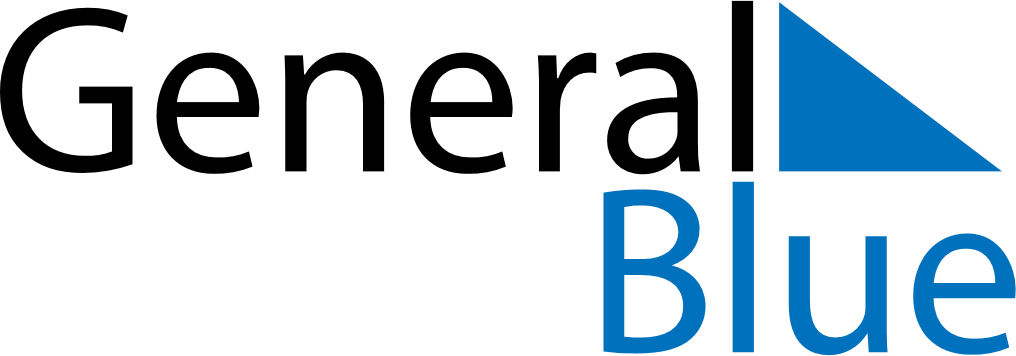 2018 – Q2Canada  2018 – Q2Canada  2018 – Q2Canada  2018 – Q2Canada  2018 – Q2Canada  AprilAprilAprilAprilAprilAprilAprilMONTUEWEDTHUFRISATSUN123456789101112131415161718192021222324252627282930MayMayMayMayMayMayMayMONTUEWEDTHUFRISATSUN12345678910111213141516171819202122232425262728293031JuneJuneJuneJuneJuneJuneJuneMONTUEWEDTHUFRISATSUN123456789101112131415161718192021222324252627282930Apr 1: Easter SundayMay 13: Mother’s DayMay 21: Victoria DayJun 17: Father’s Day